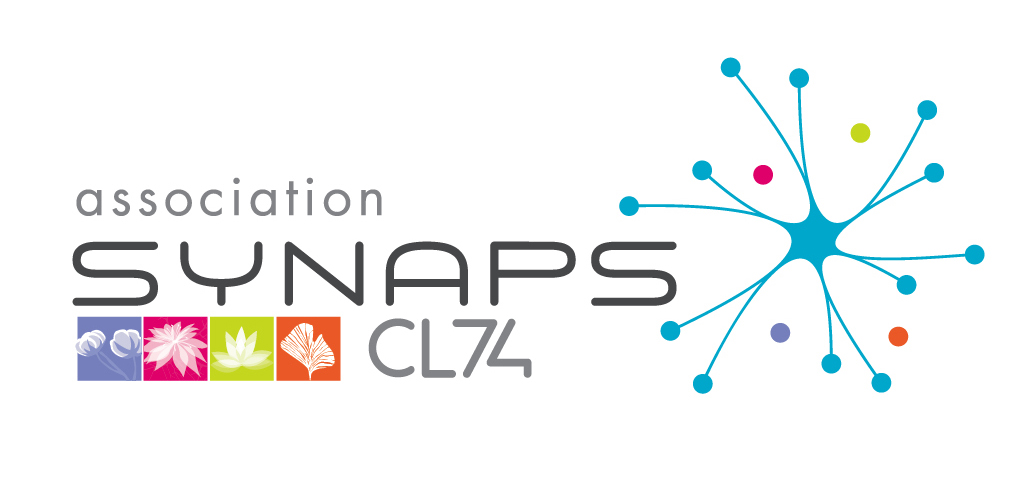 ANNONCE REMPLACEMENT AIDE-SOIGNANTL’Association SYNAPS-CL 74 recrute un(e) aide-soignante(e) en CDD sans terme précis, plein temps pour remplacement congé maladieEn lien avec l’équipe soignante (infirmières, médecin, aides-soignants), vous serez amené à intervenir au domicile de personnes adultes en situation de handicap suite à une lésion cérébrale, une maladie neurologique, une infirmité cérébrale.Interventions à prévoir du lundi au vendredi et 1 samedi matin toutes les 3 semaines. Pas d’intervention la nuit.Permis B obligatoireAdresser CV, lettre de motivation et diplôme avant le 23/01/21 à :SYNAPS-CL 74 Mr Le Directeur 18 rue du Val Vert Seynod 74600 ANNECY